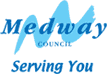 IN-YEAR ADMISSION TO A MEDWAY SCHOOLREQUEST FOR AN ADMISSION APPEAL (Please turn over)Please note: Additional/supporting information and evidence may be attached in support of your appeal.  IMPORTANT: Please read the information at www.medway.gov.uk/inyearadmissions before submitting this form.Completed forms must be returned to the relevant admissions authority within 20 school days of your application outcome letter. If you are appealing for a community or voluntary controlled school, please return your form to School Admissions & Transport, Medway Council, Gun Wharf, Dock Road, Chatham, Kent, ME4 4TRAppeals for any other Medway school should be returned directly to the school. Please refer to the ‘appeals’ section at www.medway.gov.uk/inyearadmissions for a full list of where to return this form to.If you have any queries, please contact casualadmissions@medway.gov.uk .School Being Appealed For Child IDChild’s NameGenderDate of BirthHome AddressParent/Carer NameTelephone NumberE-mail addressChild’s Current SchoolSchool OfferedPlease state clearly your reasons for appeal.  Please continue on a separate sheet if you wish.SignedName Date